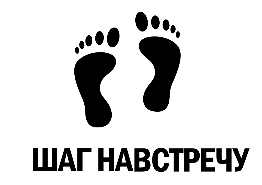          № 01-19 от 24.09.2020Уважаемые Коллеги!Приглашаем Вас к совместной организации и участию 4 октября 2020 г. в шестом Всероссийском профориентационном форуме «Выбор Будущего. Специальность: инженер». Место проведения: Конгресс-центр ЛЕНПОЛИГРАФМАШ (Точка  кипения), СПб, пр. Медиков 3, корпус 5.Данное мероприятие является очным и бесплатным для учащихся 8-11 классов средних образовательных организаций г. Санкт-Петербурга, их родителей и учителей. Старшеклассники других регионов нашей страны смогут посетить мероприятие онлайн. Главная цель форума – помощь старшеклассникам в осознанном выборе будущей̆ профессии. Представители работодателей и бизнеса назовут наиболее актуальные и востребованные инженерные профессии, а представители высшего образования, ведущие университеты г. Санкт-Петербурга расскажут о профильных программах подготовки данных специалистов. В мероприятии примут участие такие именитые вузы, как СПбГУ, Университет ИТМО, Горный и Политехнический университеты. Организатор мероприятия – Автономная некоммерческая организация «Центр поддержки, разработки и реализации культурных, социальных, образовательных, спортивных программ и проектов "Шаг навстречу"», которая ведет свою деятельность с 2016 года. Проект «Выбор будущего» стартовал 7 октября 2018 г. на площадке СПбГБУК «Музейно-выставочный центр» при поддержке грантового конкурса «Федерального агентства по делам молодежи». Сегодня форум пользуется популярностью не только у родителей и школьников, но и у компаний (таких, как SAMSUNG, Mail.ru Group, BIOCAD, HH.RU и другие). Информационный охват прошлого форума составил более 1,5 миллионов человек в сети Интернет и более полутора тысяч индивидуальных регистраций.В случае заинтересованности, приглашаем Вас к участию и просим проинформировать обучающихся и родителей. Данный форум будет проводится с соблюдением норм санитарных правил безопасности и может быть включен в отчет проведения совместных профориентационных мероприятий.        Надеемся на плодотворное сотрудничество.Более подробная информация о мероприятии – во вложении к письму (Презентация_ВБ), и на сайте https://futurechoice.ru.По организационным вопросам и вопросам участия в мероприятии просим обращаться: тел: (812) 244-71-74, info@futurechoice.ru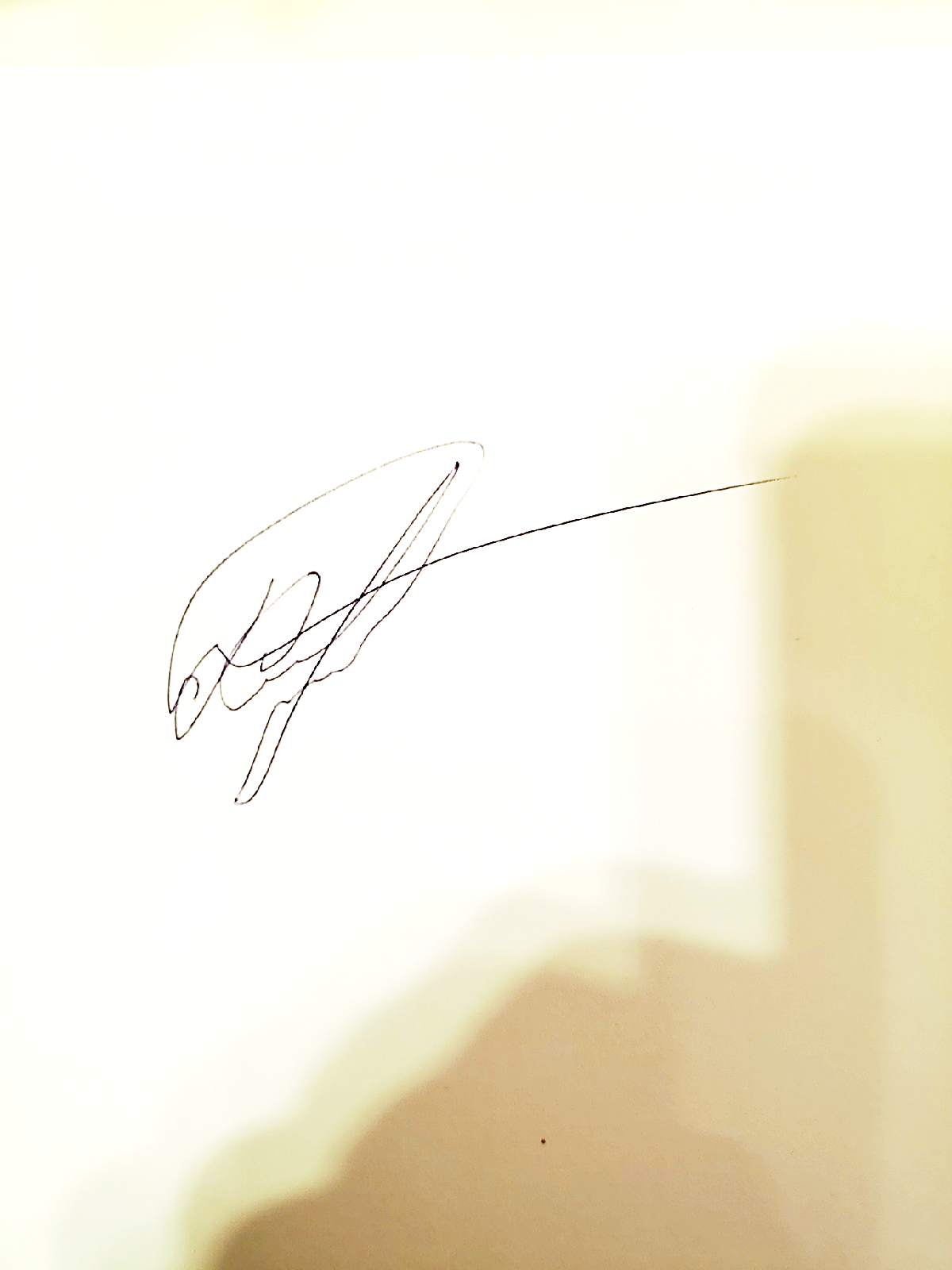 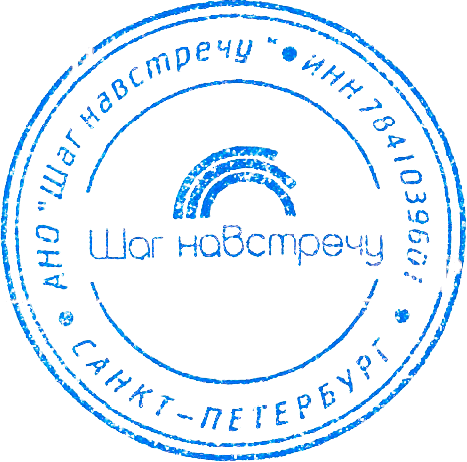  С уважением, директор
	 АНО «Шаг навстречу»						    Р.А. Сорокин